Animatie van de werking van de stoommachine van james WattAls de animatie niet werkt in WORD, klik dan HIER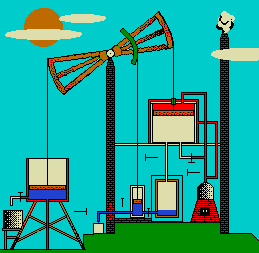 Animatie van de door James Watt verbeterde stoommachine van Newcomen. Je kunt op ieder moment de machine even stil zetten, door in het midden te klikkenKijk naar de oven rechts, die wordt gestookt met kolenBoven de oven zit water dat gaat koken en stoom gaat maken. (de veiligheidsklep is in de animatie weggelaten, maar die is er wel!)De stoom (rood) komt via buizen eerst boven de zuiger in de cilinderDe kracht van de stoom duwt de zuiger naar benedenDan wordt de stoom die onder de zuiger zat, weggezogen naar een vacuüm-ruimte (meteen links naast de oven) en condenseer daar tot water (blauw). Dat water wordt afgevoerdVervolgens komt de stoom onder de zuiger en duwt die met kracht naar bovenDe stoom die boven de zuiger zat, wordt nu weggezogen naar de vacuüm-condensor en condenseert tot water. Dat water wordt afgevoerdGeheel links wordt water opgepompt uit een mijn, ook weer d.m.v. vacuümMerk op, dat als de machine eenmaal “op stoom” is, het de hefboomarmen zelf zijn, die alle kleppen – eigenlijk zijn het kranen – razendsnel bedienenBedenk dat op het terrein van kolenmijnen of ijzermijnen meerdere stoommachines stonden te werken en wat een enorm lawaai en gedreun dat moet hebben gegevenUit de schoorsteen (geheel rechts) komt de rook van de verbrande kolen. Dáár gaat dus veel CO2 de lucht in, in de vorm van een dikke grijs-witte walm van rookpluimen0-0-0-0-0